   Dwyer DorringtonAddress: Seoul, South KoreaNATIONALITY: IrishD.O.B: 19/12/1980AGE: 33Education  The INTERNATIONAL TEFL Training Organization,           feb 2010-March 2010Patong International Language School 6/1, Patong Subdistrict, Phuket State, Thailand 83150 076-296-372 (66 89 197 7438)As part of The International TEFL Training Organization I successfully completed the 120-HOUR FULL TIME TESOL/TEFL Certificate Course on the 5th of February, 2010 at the Surin, Phuket training facility. This entailed 80 hours of certified teacher training, including 40 hours of Language Awareness, 40 hours of Teaching Methodology and 20 hours of in-class practice teaching and observation.UNIVERSITY OF WALES TRINITY SAINT DAVID,                                 SEPT 2004-MAY 2007Mount Pleasant Campus, Swansea, Wales, SA1 6ED. Tel: 01792 471000Bachelor's degree in Photojournalism.ARMAGH COLLEGE OF FURTHER AND HIGHER EDUCATION.      SEPT 1996-MAY 1999College Hill, County Armagh, N. Ireland, BT61 7HN. 028 3752 2205Gen.Nat.Vocational.Qualification in Art and Design – 	Awarded MeritIntroduction to Art and Design - 	Awarded DistinctionEmployment HistoryI have a wide and varied experience of successfully teaching English as an additional language to children, adults and professionals spanning over 4 years both in South-east Asia and Korea.ARGOS LEARNING CENTER, 					               Dec 2013 - CurrentGuseoung Plaza, 502-2 Cheongdeok-dong, Gilheung-gu, Yongin-si.Working with teenage children from the ages of 12 to 15 years old.SCHULE KINDERGARTEN, Suji-gu, South Korea.	                 March 2013 – March 2014Teaching children from the ages of 3 to 7 years old.ECC, Bang kae and Salaya branches, Bangkok.                                                Dec 2010 – Dec 2012 +66 (2) 655 3333For the last three three years while working in Thailand I worked both part-time and full-time at both ECC branches. During this period I taught children as young as 4 years old and Adults up to 40 years old a range of subjects including English, Music lessons (Guitar), Geography and History. WAT BANG KAE HIGH SCHOOL,                                                                  May 2011 - Feb 2012Bang Kae, Bangkok 10153Teaching high school students. Ages from 11 to 16 years old. WAT NONG KHAEM HIGH SCHOOL,                                                           May 2010 - Feb 2011Nong Khaem, Bangkok 10160Teaching a mixture of 14 to 18 year olds English language, Music lessons (Guitar) and Geography.I-ENGLISH LANGUAGE SCHOOL,                                                          March 2010 – May 2010Thanon Narathiwat, Sathupradit 19 (Narathiwat 24), Bangkok, 10120 - 02-674 0441Taught a class of 18 to 45 year olds a prescribed, interactive curriculum.Volunteer ExperienceSurathani School for Boys- Taught English to underpriviledged and orphaned children 2 hours/week.                                            April 2010-Dec 2010                            Youth Club, Garvaghy Church- Organised and implemented fun and engaging activities as part of a team for 7-17 year olds        Jan 2009-Dec 2010Areas of SkillOccupational: I am confident in my abilities to provide exemplary service to students and authorities in a proficient and timely manner . My work experience and education have honed my skills as a respinsible citizen who takes pride in teaching and the care and education I can give to 2nd  language learners.Personal: Throughout my work experience and education I have shown myself to be a strong leader as well as a very valuable member of any team. I am very patient and eager to teach others what I have learned.Interpersonal:I am approachable, flexible to change, honest and capable worker who is only satisfied with top notch results. I strive to surpass the goals I am given and I look forward to new assignments and experiences. I pride myself in being an outgoing and enthusiastic indivual who adapts to new environments easily.Thank you for your kind consideration please feel free to contact me via email or telephone at any time.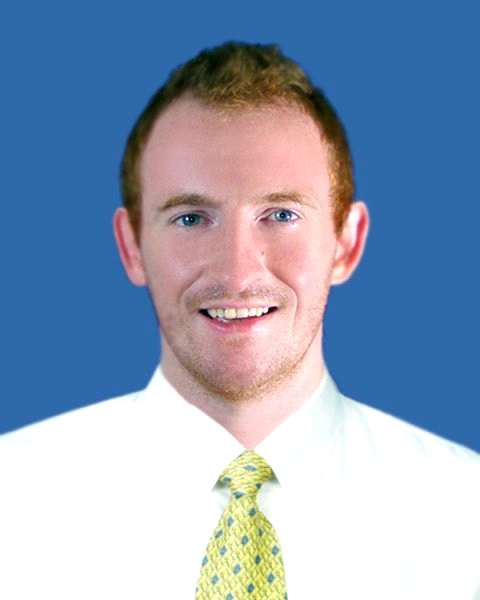 